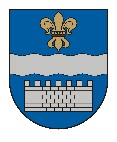   LATVIJAS REPUBLIKASDAUGAVPILS PILSĒTAS DOMEReģ. Nr. 90000077325, K. Valdemāra iela 1, Daugavpils, LV-5401, tālr. 65404344, 65404368, fakss 65421941 e-pasts info@daugavpils.lv   www.daugavpils.lvLĒMUMSDaugavpilī2020.gada 16.jūlijā							           Nr.281                                                                                                                                                                                                    (prot.Nr.29,  10.§)                                                                                                                    Par grozījumiem Paskaidrojuma rakstā Daugavpils pilsētas pašvaldības 2020.gada budžeta projektam Pamatojoties uz likuma “Par pašvaldībām” 21.panta pirmās daļas 2.punktu, 46.pantu, likuma “Par pašvaldību budžetiem” 17.pantu, Publiskas personas kapitāla daļu un kapitālsabiedrību pārvaldības likuma 14.panta, 62.panta, 63.panta, 66.panta, lai precizētu Ieguldījuma SIA “Daugavpils ūdens” pamatkapitālā mērķi, atklāti balsojot: PAR – 11 (A.Broks, J.Dukšinskis, A.Elksniņš, A.Gržibovskis, L.Jankovska, R.Joksts, I.Kokina, N.Kožanova, J.Lāčplēsis, I.Prelatovs, H.Soldatjonoka), PRET – nav, ATTURAS – nav,  Daugavpils pilsētas dome nolemj:Izteikt Paskaidrojuma raksta Daugavpils pilsētas pašvaldības 2020.gada budžeta projektam punkta “Informācija par līdzdalību komersantu pašu kapitālā” otrās atkāpes pirmo teikumu sekojošā redakcijā:“Ieguldījums SIA “Daugavpils ūdens” tiek veikts ar mērķi līdzfinansēt Eiropas Savienības projektu “Ūdensapgādes un kanalizācijas sistēmas attīstība Judovkas rajonā, Daugavpilī” un samazināt uzņēmuma esošās kredītsaistības, lai mazinātu ūdens un kanalizācijas tarifa kāpumu nākotnē.”Uzlikt par pienākumu SIA  “Daugavpils ūdens” sasaukt dalībnieku sapulci, lai precizētu naudas līdzekļu 400 000,00 EUR (četri simti tūkstoši euro un 00 centi) ieguldīšanas mērķi.Domes priekšsēdētājs               						       	I.PrelatovsDokuments ir parakstīts ar drošu elektronisko parakstu un satur laika zīmogu